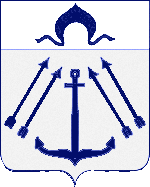 СОВЕТ  ДЕПУТАТОВ ПОСЕЛЕНИЯ  КОКОШКИНО   В ГОРОДЕ МОСКВЕ	________________________________________________________________РЕШЕНИЕ      от  19.12.2013 года   №  28/3Об утверждении адресного перечня новогостроительства установок опор наружного освещения на дворовых территориях поселения Кокошкино в 2014 году     В соответствии с   Федеральным законом от 06 октября 2003 года № 131-ФЗ «Об общих принципах организации местного самоуправления в Российской Федерации», Законом города Москвы от 06 ноября 2002 года № 56 «Об организации местного самоуправления в городе Москве», Уставом поселения Кокошкино Совет депутатов поселения Кокошкино решил:Утвердить адресный перечень нового строительства установок опор наружного освещения на дворовых территориях поселения Кокошкино в 2014г.  (Приложение)Опубликовать настоящее решение в Информационном бюллетене администрации поселения Кокошкино и разместить на официальном интернет-сайте администрации поселения Кокошкино.Глава поселения Кокошкино							М.А. Афонин